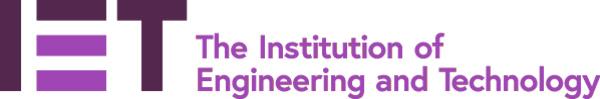 Event / Activity Venue Risk Assessment(Please complete this form with the cooperation of the Venue coordinator)Please have this document available for inspection if requestedFor more information on running an event safely, please see the Health & Safety Executive website: http://www.hse.gov.uk/event-safety/running.htmEVENT INFORMATIONEVENT INFORMATIONEVENT INFORMATIONEVENT INFORMATIONEVENT INFORMATIONEVENT INFORMATIONEVENT INFORMATIONEVENT INFORMATIONEVENT INFORMATIONEVENT INFORMATIONEvent Title:Event Date: (DD/MM/YYYY)Date of Risk Assessment:(DD/MM/YYYY)Date of Risk Assessment:(DD/MM/YYYY)Date of Risk Assessment:(DD/MM/YYYY)VENUE INFORMATIONVENUE INFORMATIONVENUE INFORMATIONVENUE INFORMATIONVENUE INFORMATIONVENUE INFORMATIONVENUE INFORMATIONVENUE INFORMATIONVENUE INFORMATIONVENUE INFORMATIONVenue Name:Name of Contact at Venue:Contact Telephone Number:Contact Telephone Number:Contact Telephone Number:Name of ‘out of hours’ Contact:(if applicable)Contact Telephone Number for ‘out of hours’:(if applicable)Contact Telephone Number for ‘out of hours’:(if applicable)Contact Telephone Number for ‘out of hours’:(if applicable)PRIOR EVENT / ACTIVITYPRIOR EVENT / ACTIVITYPRIOR EVENT / ACTIVITYPRIOR EVENT / ACTIVITYPRIOR EVENT / ACTIVITYPRIOR EVENT / ACTIVITYPRIOR EVENT / ACTIVITYPRIOR EVENT / ACTIVITYPRIOR EVENT / ACTIVITYPRIOR EVENT / ACTIVITYWhat type of event is being held?What type of event is being held?What type of event is being held?Meeting  Meeting  Meeting  Conference  Conference  Conference  Other  If other, please specify:If other, please specify:If other, please specify:If other, please specify:If other, please specify:If other, please specify:If other, please specify:If other, please specify:If other, please specify:If other, please specify:Is a third party being used to hire out any equipment? Is a third party being used to hire out any equipment? Is a third party being used to hire out any equipment? Is a third party being used to hire out any equipment? Is a third party being used to hire out any equipment? Is a third party being used to hire out any equipment? Yes  Yes  Yes  No  If yes, please specify who the hire company is and what is being hired:If yes, please specify who the hire company is and what is being hired:If yes, please specify who the hire company is and what is being hired:If yes, please specify who the hire company is and what is being hired:If yes, please specify who the hire company is and what is being hired:If yes, please specify who the hire company is and what is being hired:If yes, please specify who the hire company is and what is being hired:If yes, please specify who the hire company is and what is being hired:If yes, please specify who the hire company is and what is being hired:If yes, please specify who the hire company is and what is being hired:DURING EVENT / ACTIVITY DURING EVENT / ACTIVITY DURING EVENT / ACTIVITY DURING EVENT / ACTIVITY DURING EVENT / ACTIVITY DURING EVENT / ACTIVITY DURING EVENT / ACTIVITY DURING EVENT / ACTIVITY DURING EVENT / ACTIVITY DURING EVENT / ACTIVITY Is there enough staff to assist with the number of participants attending?Is there enough staff to assist with the number of participants attending?Is there enough staff to assist with the number of participants attending?Is there enough staff to assist with the number of participants attending?Is there enough staff to assist with the number of participants attending?Is there enough staff to assist with the number of participants attending?Yes  Yes  Yes  No  Is there enough room capacity to occupy everyone?Is there enough room capacity to occupy everyone?Is there enough room capacity to occupy everyone?Is there enough room capacity to occupy everyone?Is there enough room capacity to occupy everyone?Is there enough room capacity to occupy everyone?Yes  Yes  No  No  Are fire exits clearly visible?Are fire exits clearly visible?Are fire exits clearly visible?Are fire exits clearly visible?Are fire exits clearly visible?Are fire exits clearly visible?Yes  Yes  Yes  No  Is a parking space required?Is a parking space required?Is a parking space required?Is a parking space required?Is a parking space required?Is a parking space required?Yes  Yes  No  No  If parking is required, is a permit needed?If parking is required, is a permit needed?If parking is required, is a permit needed?If parking is required, is a permit needed?N/A  N/A  Yes  Yes  Yes  No  If a lift is needed, is there adequate access to and from the lift?If a lift is needed, is there adequate access to and from the lift?If a lift is needed, is there adequate access to and from the lift?If a lift is needed, is there adequate access to and from the lift?If a lift is needed, is there adequate access to and from the lift?If a lift is needed, is there adequate access to and from the lift?Yes  Yes  No  No  Is the access to and from the building ok?(e.g. pathways that lead to the entrance etc)Is the access to and from the building ok?(e.g. pathways that lead to the entrance etc)Is the access to and from the building ok?(e.g. pathways that lead to the entrance etc)Is the access to and from the building ok?(e.g. pathways that lead to the entrance etc)Is the access to and from the building ok?(e.g. pathways that lead to the entrance etc)Is the access to and from the building ok?(e.g. pathways that lead to the entrance etc)Yes  Yes  No  No  Is there step access into the building?Is there step access into the building?Is there step access into the building?Is there step access into the building?Is there step access into the building?Is there step access into the building?Yes  Yes  No  No  If yes, is there access for those not able to use steps? If so what:If yes, is there access for those not able to use steps? If so what:If yes, is there access for those not able to use steps? If so what:If yes, is there access for those not able to use steps? If so what:If yes, is there access for those not able to use steps? If so what:If yes, is there access for those not able to use steps? If so what:If yes, is there access for those not able to use steps? If so what:If yes, is there access for those not able to use steps? If so what:If yes, is there access for those not able to use steps? If so what:If yes, is there access for those not able to use steps? If so what:POST EVENT / ACTIVITYPOST EVENT / ACTIVITYPOST EVENT / ACTIVITYPOST EVENT / ACTIVITYPOST EVENT / ACTIVITYPOST EVENT / ACTIVITYPOST EVENT / ACTIVITYPOST EVENT / ACTIVITYPOST EVENT / ACTIVITYPOST EVENT / ACTIVITYIs there any equipment that needs to be collected/cleared away?Is there any equipment that needs to be collected/cleared away?Is there any equipment that needs to be collected/cleared away?Is there any equipment that needs to be collected/cleared away?Is there any equipment that needs to be collected/cleared away?Is there any equipment that needs to be collected/cleared away?Yes  Yes  Yes  No  If yes, who will this be done by:(e.g. Venue, third party etc)If yes, who will this be done by:(e.g. Venue, third party etc)If yes, who will this be done by:(e.g. Venue, third party etc)If yes, who will this be done by:(e.g. Venue, third party etc)If yes, who will this be done by:(e.g. Venue, third party etc)If yes, who will this be done by:(e.g. Venue, third party etc)If yes, who will this be done by:(e.g. Venue, third party etc)If yes, who will this be done by:(e.g. Venue, third party etc)If yes, who will this be done by:(e.g. Venue, third party etc)If yes, who will this be done by:(e.g. Venue, third party etc)CHECK REGISTRATION AREACheck that the area and surroundings are safe and free from obstaclesCHECK REGISTRATION AREACheck that the area and surroundings are safe and free from obstaclesCHECK REGISTRATION AREACheck that the area and surroundings are safe and free from obstaclesCHECK REGISTRATION AREACheck that the area and surroundings are safe and free from obstaclesCHECK REGISTRATION AREACheck that the area and surroundings are safe and free from obstaclesCHECK REGISTRATION AREACheck that the area and surroundings are safe and free from obstaclesCHECK REGISTRATION AREACheck that the area and surroundings are safe and free from obstaclesCHECK REGISTRATION AREACheck that the area and surroundings are safe and free from obstaclesCHECK REGISTRATION AREACheck that the area and surroundings are safe and free from obstaclesCHECK REGISTRATION AREACheck that the area and surroundings are safe and free from obstaclesIs the area fit and appropriate for this activity? (e.g. check floor, roof leaks, lighting, heating, security and welfare arrangements).Is the area fit and appropriate for this activity? (e.g. check floor, roof leaks, lighting, heating, security and welfare arrangements).Is the area fit and appropriate for this activity? (e.g. check floor, roof leaks, lighting, heating, security and welfare arrangements).Is the area fit and appropriate for this activity? (e.g. check floor, roof leaks, lighting, heating, security and welfare arrangements).Is the area fit and appropriate for this activity? (e.g. check floor, roof leaks, lighting, heating, security and welfare arrangements).Is the area fit and appropriate for this activity? (e.g. check floor, roof leaks, lighting, heating, security and welfare arrangements).Yes  Yes  Yes  No  If no, please outline below the hazard, who may be at risk (i.e. employees, visitors, contractors, public, etc) and action taken, if any (i.e. elimination, substitution, PPE- personal protective equipment, etc):If no, please outline below the hazard, who may be at risk (i.e. employees, visitors, contractors, public, etc) and action taken, if any (i.e. elimination, substitution, PPE- personal protective equipment, etc):If no, please outline below the hazard, who may be at risk (i.e. employees, visitors, contractors, public, etc) and action taken, if any (i.e. elimination, substitution, PPE- personal protective equipment, etc):If no, please outline below the hazard, who may be at risk (i.e. employees, visitors, contractors, public, etc) and action taken, if any (i.e. elimination, substitution, PPE- personal protective equipment, etc):If no, please outline below the hazard, who may be at risk (i.e. employees, visitors, contractors, public, etc) and action taken, if any (i.e. elimination, substitution, PPE- personal protective equipment, etc):If no, please outline below the hazard, who may be at risk (i.e. employees, visitors, contractors, public, etc) and action taken, if any (i.e. elimination, substitution, PPE- personal protective equipment, etc):If no, please outline below the hazard, who may be at risk (i.e. employees, visitors, contractors, public, etc) and action taken, if any (i.e. elimination, substitution, PPE- personal protective equipment, etc):If no, please outline below the hazard, who may be at risk (i.e. employees, visitors, contractors, public, etc) and action taken, if any (i.e. elimination, substitution, PPE- personal protective equipment, etc):If no, please outline below the hazard, who may be at risk (i.e. employees, visitors, contractors, public, etc) and action taken, if any (i.e. elimination, substitution, PPE- personal protective equipment, etc):If no, please outline below the hazard, who may be at risk (i.e. employees, visitors, contractors, public, etc) and action taken, if any (i.e. elimination, substitution, PPE- personal protective equipment, etc):LECTURE AREACheck that the area and surroundings are safe and free from obstaclesLECTURE AREACheck that the area and surroundings are safe and free from obstaclesLECTURE AREACheck that the area and surroundings are safe and free from obstaclesLECTURE AREACheck that the area and surroundings are safe and free from obstaclesLECTURE AREACheck that the area and surroundings are safe and free from obstaclesLECTURE AREACheck that the area and surroundings are safe and free from obstaclesLECTURE AREACheck that the area and surroundings are safe and free from obstaclesLECTURE AREACheck that the area and surroundings are safe and free from obstaclesLECTURE AREACheck that the area and surroundings are safe and free from obstaclesLECTURE AREACheck that the area and surroundings are safe and free from obstaclesIs the area fit and appropriate for this activity? (e.g. check floor, roof leaks, lighting, heating, security and welfare arrangements)	Is the area fit and appropriate for this activity? (e.g. check floor, roof leaks, lighting, heating, security and welfare arrangements)	Is the area fit and appropriate for this activity? (e.g. check floor, roof leaks, lighting, heating, security and welfare arrangements)	Is the area fit and appropriate for this activity? (e.g. check floor, roof leaks, lighting, heating, security and welfare arrangements)	Is the area fit and appropriate for this activity? (e.g. check floor, roof leaks, lighting, heating, security and welfare arrangements)	Is the area fit and appropriate for this activity? (e.g. check floor, roof leaks, lighting, heating, security and welfare arrangements)	Yes  Yes  Yes  No  If no, please outline below the hazard, who may be at risk (i.e. employees, visitors, contractors, public, etc) and action taken, if any (i.e. elimination, substitution, PPE- personal protective equipment, etc):If no, please outline below the hazard, who may be at risk (i.e. employees, visitors, contractors, public, etc) and action taken, if any (i.e. elimination, substitution, PPE- personal protective equipment, etc):If no, please outline below the hazard, who may be at risk (i.e. employees, visitors, contractors, public, etc) and action taken, if any (i.e. elimination, substitution, PPE- personal protective equipment, etc):If no, please outline below the hazard, who may be at risk (i.e. employees, visitors, contractors, public, etc) and action taken, if any (i.e. elimination, substitution, PPE- personal protective equipment, etc):If no, please outline below the hazard, who may be at risk (i.e. employees, visitors, contractors, public, etc) and action taken, if any (i.e. elimination, substitution, PPE- personal protective equipment, etc):If no, please outline below the hazard, who may be at risk (i.e. employees, visitors, contractors, public, etc) and action taken, if any (i.e. elimination, substitution, PPE- personal protective equipment, etc):If no, please outline below the hazard, who may be at risk (i.e. employees, visitors, contractors, public, etc) and action taken, if any (i.e. elimination, substitution, PPE- personal protective equipment, etc):If no, please outline below the hazard, who may be at risk (i.e. employees, visitors, contractors, public, etc) and action taken, if any (i.e. elimination, substitution, PPE- personal protective equipment, etc):If no, please outline below the hazard, who may be at risk (i.e. employees, visitors, contractors, public, etc) and action taken, if any (i.e. elimination, substitution, PPE- personal protective equipment, etc):If no, please outline below the hazard, who may be at risk (i.e. employees, visitors, contractors, public, etc) and action taken, if any (i.e. elimination, substitution, PPE- personal protective equipment, etc):EXHIBITION AREACheck that the area and surroundings are safe and free from obstaclesEXHIBITION AREACheck that the area and surroundings are safe and free from obstaclesEXHIBITION AREACheck that the area and surroundings are safe and free from obstaclesEXHIBITION AREACheck that the area and surroundings are safe and free from obstaclesEXHIBITION AREACheck that the area and surroundings are safe and free from obstaclesEXHIBITION AREACheck that the area and surroundings are safe and free from obstaclesEXHIBITION AREACheck that the area and surroundings are safe and free from obstaclesEXHIBITION AREACheck that the area and surroundings are safe and free from obstaclesEXHIBITION AREACheck that the area and surroundings are safe and free from obstaclesEXHIBITION AREACheck that the area and surroundings are safe and free from obstaclesIs the area fit and appropriate for this activity? (e.g. check floor, roof leaks, lighting, heating, security and welfare arrangements)Is the area fit and appropriate for this activity? (e.g. check floor, roof leaks, lighting, heating, security and welfare arrangements)Is the area fit and appropriate for this activity? (e.g. check floor, roof leaks, lighting, heating, security and welfare arrangements)Is the area fit and appropriate for this activity? (e.g. check floor, roof leaks, lighting, heating, security and welfare arrangements)Is the area fit and appropriate for this activity? (e.g. check floor, roof leaks, lighting, heating, security and welfare arrangements)Is the area fit and appropriate for this activity? (e.g. check floor, roof leaks, lighting, heating, security and welfare arrangements)Yes  Yes  Yes  No  If no, please outline below the hazard, who may be at risk (i.e. employees, visitors, contractors, public, etc) and action taken, if any (i.e. elimination, substitution, PPE- personal protective equipment, etc):If no, please outline below the hazard, who may be at risk (i.e. employees, visitors, contractors, public, etc) and action taken, if any (i.e. elimination, substitution, PPE- personal protective equipment, etc):If no, please outline below the hazard, who may be at risk (i.e. employees, visitors, contractors, public, etc) and action taken, if any (i.e. elimination, substitution, PPE- personal protective equipment, etc):If no, please outline below the hazard, who may be at risk (i.e. employees, visitors, contractors, public, etc) and action taken, if any (i.e. elimination, substitution, PPE- personal protective equipment, etc):If no, please outline below the hazard, who may be at risk (i.e. employees, visitors, contractors, public, etc) and action taken, if any (i.e. elimination, substitution, PPE- personal protective equipment, etc):If no, please outline below the hazard, who may be at risk (i.e. employees, visitors, contractors, public, etc) and action taken, if any (i.e. elimination, substitution, PPE- personal protective equipment, etc):If no, please outline below the hazard, who may be at risk (i.e. employees, visitors, contractors, public, etc) and action taken, if any (i.e. elimination, substitution, PPE- personal protective equipment, etc):If no, please outline below the hazard, who may be at risk (i.e. employees, visitors, contractors, public, etc) and action taken, if any (i.e. elimination, substitution, PPE- personal protective equipment, etc):If no, please outline below the hazard, who may be at risk (i.e. employees, visitors, contractors, public, etc) and action taken, if any (i.e. elimination, substitution, PPE- personal protective equipment, etc):If no, please outline below the hazard, who may be at risk (i.e. employees, visitors, contractors, public, etc) and action taken, if any (i.e. elimination, substitution, PPE- personal protective equipment, etc):AUDIO VISUAL EQUIPMENTCheck that it is fit and sound for activity and suitable for purposeAUDIO VISUAL EQUIPMENTCheck that it is fit and sound for activity and suitable for purposeAUDIO VISUAL EQUIPMENTCheck that it is fit and sound for activity and suitable for purposeAUDIO VISUAL EQUIPMENTCheck that it is fit and sound for activity and suitable for purposeAUDIO VISUAL EQUIPMENTCheck that it is fit and sound for activity and suitable for purposeAUDIO VISUAL EQUIPMENTCheck that it is fit and sound for activity and suitable for purposeAUDIO VISUAL EQUIPMENTCheck that it is fit and sound for activity and suitable for purposeAUDIO VISUAL EQUIPMENTCheck that it is fit and sound for activity and suitable for purposeAUDIO VISUAL EQUIPMENTCheck that it is fit and sound for activity and suitable for purposeAUDIO VISUAL EQUIPMENTCheck that it is fit and sound for activity and suitable for purposeIs the equipment safe and appropriate for this activity?  Is the equipment safe and appropriate for this activity?  Is the equipment safe and appropriate for this activity?  Is the equipment safe and appropriate for this activity?  Is the equipment safe and appropriate for this activity?  Is the equipment safe and appropriate for this activity?  Is the equipment safe and appropriate for this activity?  Yes  Yes  No  Is the PAT testing up to date?Is the PAT testing up to date?Is the PAT testing up to date?Is the PAT testing up to date?Is the PAT testing up to date?Is the PAT testing up to date?Is the PAT testing up to date?Yes  Yes  No  If no applies to either of the above, please outline below the unsafe equipment, who may be at risk and action taken, if any:If no applies to either of the above, please outline below the unsafe equipment, who may be at risk and action taken, if any:If no applies to either of the above, please outline below the unsafe equipment, who may be at risk and action taken, if any:If no applies to either of the above, please outline below the unsafe equipment, who may be at risk and action taken, if any:If no applies to either of the above, please outline below the unsafe equipment, who may be at risk and action taken, if any:If no applies to either of the above, please outline below the unsafe equipment, who may be at risk and action taken, if any:If no applies to either of the above, please outline below the unsafe equipment, who may be at risk and action taken, if any:If no applies to either of the above, please outline below the unsafe equipment, who may be at risk and action taken, if any:If no applies to either of the above, please outline below the unsafe equipment, who may be at risk and action taken, if any:If no applies to either of the above, please outline below the unsafe equipment, who may be at risk and action taken, if any:PARTICIPANTSCheck that the delegate list is up-to-datePARTICIPANTSCheck that the delegate list is up-to-datePARTICIPANTSCheck that the delegate list is up-to-datePARTICIPANTSCheck that the delegate list is up-to-datePARTICIPANTSCheck that the delegate list is up-to-datePARTICIPANTSCheck that the delegate list is up-to-datePARTICIPANTSCheck that the delegate list is up-to-datePARTICIPANTSCheck that the delegate list is up-to-datePARTICIPANTSCheck that the delegate list is up-to-datePARTICIPANTSCheck that the delegate list is up-to-dateAre there any special requirements to meet the needs of participants?	Are there any special requirements to meet the needs of participants?	Are there any special requirements to meet the needs of participants?	Are there any special requirements to meet the needs of participants?	Are there any special requirements to meet the needs of participants?	Are there any special requirements to meet the needs of participants?	Are there any special requirements to meet the needs of participants?	Yes  Yes  No  If yes, please outline below any adjustments required and action taken, if any:If yes, please outline below any adjustments required and action taken, if any:If yes, please outline below any adjustments required and action taken, if any:If yes, please outline below any adjustments required and action taken, if any:If yes, please outline below any adjustments required and action taken, if any:If yes, please outline below any adjustments required and action taken, if any:If yes, please outline below any adjustments required and action taken, if any:If yes, please outline below any adjustments required and action taken, if any:If yes, please outline below any adjustments required and action taken, if any:If yes, please outline below any adjustments required and action taken, if any:Are any attendees likely to be under the age of 18, or adults at risk?Are any attendees likely to be under the age of 18, or adults at risk?Are any attendees likely to be under the age of 18, or adults at risk?Are any attendees likely to be under the age of 18, or adults at risk?Are any attendees likely to be under the age of 18, or adults at risk?Are any attendees likely to be under the age of 18, or adults at risk?Are any attendees likely to be under the age of 18, or adults at risk?Yes  Yes  No  If yes, please identify the person at the event who will deal with any issues: Please also identify the IET member who will notify the IET safeguarding lead of any issues:Information about safeguarding can be found in the Safeguarding Policy If yes, please identify the person at the event who will deal with any issues: Please also identify the IET member who will notify the IET safeguarding lead of any issues:Information about safeguarding can be found in the Safeguarding Policy If yes, please identify the person at the event who will deal with any issues: Please also identify the IET member who will notify the IET safeguarding lead of any issues:Information about safeguarding can be found in the Safeguarding Policy If yes, please identify the person at the event who will deal with any issues: Please also identify the IET member who will notify the IET safeguarding lead of any issues:Information about safeguarding can be found in the Safeguarding Policy If yes, please identify the person at the event who will deal with any issues: Please also identify the IET member who will notify the IET safeguarding lead of any issues:Information about safeguarding can be found in the Safeguarding Policy If yes, please identify the person at the event who will deal with any issues: Please also identify the IET member who will notify the IET safeguarding lead of any issues:Information about safeguarding can be found in the Safeguarding Policy If yes, please identify the person at the event who will deal with any issues: Please also identify the IET member who will notify the IET safeguarding lead of any issues:Information about safeguarding can be found in the Safeguarding Policy If yes, please identify the person at the event who will deal with any issues: Please also identify the IET member who will notify the IET safeguarding lead of any issues:Information about safeguarding can be found in the Safeguarding Policy If yes, please identify the person at the event who will deal with any issues: Please also identify the IET member who will notify the IET safeguarding lead of any issues:Information about safeguarding can be found in the Safeguarding Policy If yes, please identify the person at the event who will deal with any issues: Please also identify the IET member who will notify the IET safeguarding lead of any issues:Information about safeguarding can be found in the Safeguarding Policy RISK OF INJURYReview activities for injury hazardsRISK OF INJURYReview activities for injury hazardsRISK OF INJURYReview activities for injury hazardsRISK OF INJURYReview activities for injury hazardsRISK OF INJURYReview activities for injury hazardsRISK OF INJURYReview activities for injury hazardsRISK OF INJURYReview activities for injury hazardsRISK OF INJURYReview activities for injury hazardsRISK OF INJURYReview activities for injury hazardsRISK OF INJURYReview activities for injury hazardsIs there a risk of injury to any persons during or as part of setting up and breaking down, or any activities at the event?	Is there a risk of injury to any persons during or as part of setting up and breaking down, or any activities at the event?	Is there a risk of injury to any persons during or as part of setting up and breaking down, or any activities at the event?	Is there a risk of injury to any persons during or as part of setting up and breaking down, or any activities at the event?	Is there a risk of injury to any persons during or as part of setting up and breaking down, or any activities at the event?	Is there a risk of injury to any persons during or as part of setting up and breaking down, or any activities at the event?	Is there a risk of injury to any persons during or as part of setting up and breaking down, or any activities at the event?	Yes  Yes  No  If yes, please outline the likelihood and potential type of injury, who is likely to be affected, actions necessary to control the risk and who is responsible:If yes, please outline the likelihood and potential type of injury, who is likely to be affected, actions necessary to control the risk and who is responsible:If yes, please outline the likelihood and potential type of injury, who is likely to be affected, actions necessary to control the risk and who is responsible:If yes, please outline the likelihood and potential type of injury, who is likely to be affected, actions necessary to control the risk and who is responsible:If yes, please outline the likelihood and potential type of injury, who is likely to be affected, actions necessary to control the risk and who is responsible:If yes, please outline the likelihood and potential type of injury, who is likely to be affected, actions necessary to control the risk and who is responsible:If yes, please outline the likelihood and potential type of injury, who is likely to be affected, actions necessary to control the risk and who is responsible:If yes, please outline the likelihood and potential type of injury, who is likely to be affected, actions necessary to control the risk and who is responsible:If yes, please outline the likelihood and potential type of injury, who is likely to be affected, actions necessary to control the risk and who is responsible:If yes, please outline the likelihood and potential type of injury, who is likely to be affected, actions necessary to control the risk and who is responsible:EMERGENCY SERVICESCheck that emergency vehicles can access facilities, and that a working telephone is available with access to emergency numbersEMERGENCY SERVICESCheck that emergency vehicles can access facilities, and that a working telephone is available with access to emergency numbersEMERGENCY SERVICESCheck that emergency vehicles can access facilities, and that a working telephone is available with access to emergency numbersEMERGENCY SERVICESCheck that emergency vehicles can access facilities, and that a working telephone is available with access to emergency numbersEMERGENCY SERVICESCheck that emergency vehicles can access facilities, and that a working telephone is available with access to emergency numbersEMERGENCY SERVICESCheck that emergency vehicles can access facilities, and that a working telephone is available with access to emergency numbersEMERGENCY SERVICESCheck that emergency vehicles can access facilities, and that a working telephone is available with access to emergency numbersEMERGENCY SERVICESCheck that emergency vehicles can access facilities, and that a working telephone is available with access to emergency numbersEMERGENCY SERVICESCheck that emergency vehicles can access facilities, and that a working telephone is available with access to emergency numbersEMERGENCY SERVICESCheck that emergency vehicles can access facilities, and that a working telephone is available with access to emergency numbersAre emergency access points checked and operational?Are emergency access points checked and operational?Are emergency access points checked and operational?Are emergency access points checked and operational?Are emergency access points checked and operational?Are emergency access points checked and operational?Are emergency access points checked and operational?Yes  Yes  No  If no, please outline below the issues and action taken, if any:If no, please outline below the issues and action taken, if any:If no, please outline below the issues and action taken, if any:If no, please outline below the issues and action taken, if any:If no, please outline below the issues and action taken, if any:If no, please outline below the issues and action taken, if any:If no, please outline below the issues and action taken, if any:If no, please outline below the issues and action taken, if any:If no, please outline below the issues and action taken, if any:If no, please outline below the issues and action taken, if any:Is a working telephone available? 	Is a working telephone available? 	Is a working telephone available? 	Is a working telephone available? 	Is a working telephone available? 	Is a working telephone available? 	Is a working telephone available? 	Yes  Yes  No  If yes, how do you obtain an outside line?If yes, how do you obtain an outside line?If yes, how do you obtain an outside line?If yes, how do you obtain an outside line?If yes, how do you obtain an outside line?If yes, how do you obtain an outside line?If yes, how do you obtain an outside line?If yes, how do you obtain an outside line?If yes, how do you obtain an outside line?If yes, how do you obtain an outside line?If no, outline below how you can access Emergency Services:If no, outline below how you can access Emergency Services:If no, outline below how you can access Emergency Services:If no, outline below how you can access Emergency Services:If no, outline below how you can access Emergency Services:If no, outline below how you can access Emergency Services:If no, outline below how you can access Emergency Services:If no, outline below how you can access Emergency Services:If no, outline below how you can access Emergency Services:If no, outline below how you can access Emergency Services:IET ASSISTANCE REQUIRED(If Applicable)IET ASSISTANCE REQUIRED(If Applicable)IET ASSISTANCE REQUIRED(If Applicable)IET ASSISTANCE REQUIRED(If Applicable)IET ASSISTANCE REQUIRED(If Applicable)IET ASSISTANCE REQUIRED(If Applicable)IET ASSISTANCE REQUIRED(If Applicable)IET ASSISTANCE REQUIRED(If Applicable)IET ASSISTANCE REQUIRED(If Applicable)IET ASSISTANCE REQUIRED(If Applicable)Does the IET need to take any further action? Does the IET need to take any further action? Does the IET need to take any further action? Does the IET need to take any further action? Does the IET need to take any further action? Does the IET need to take any further action? Does the IET need to take any further action? Yes  Yes  No  If yes, please outline below the assistance required from the IET and how obtained:If yes, please outline below the assistance required from the IET and how obtained:If yes, please outline below the assistance required from the IET and how obtained:If yes, please outline below the assistance required from the IET and how obtained:If yes, please outline below the assistance required from the IET and how obtained:If yes, please outline below the assistance required from the IET and how obtained:If yes, please outline below the assistance required from the IET and how obtained:If yes, please outline below the assistance required from the IET and how obtained:If yes, please outline below the assistance required from the IET and how obtained:If yes, please outline below the assistance required from the IET and how obtained:Signature of Assessor:Print Name:Date: